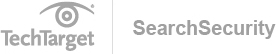    Ransomware incident response plan templateSectionTitleDescriptionCompleted1Introduction, policy and organizationSpecify the purpose, scope, goals and objectives of the ransomware incident response plan.Identify any regulations or statutes that govern the plan (e.g., FEMA, OSHA, local code).List who will have hard copies of the plan and who will have access to the plan electronically.Include a schedule of plan revisions.Include management approvals and authorizations.2Incident management strategyDefine the approach to managing a ransomware attack, for example, isolate the malware, remain at office, work remotely.Identify alternate resources and supply sources.Identify resources to back up systems, data, databases and other critical information assets.Define incident response team roles and responsibilities during and after an event.Establish lines of authority in a ransomware attack.List people who can back up primary team members if they are unavailable.Document actions to take when responding to ransomware activities.3Incident response communicationsDefine who is to be contacted during the incident.Determine the sequence and frequency of messages to management, employees and others.Prepare a detailed contact list with all methods of reaching team members, key vendors, law enforcement, first responders and other government agencies.Include roles and responsibilities in contact lists.Deploy conference technologies to ensure employees can keep in touch with managers and team members.4Media managementPrepare contact details for external contacts, including stakeholders, vendors and supply chain members.Establish guidelines for managing the media during and after the event.Prepare statements for delivery to the media.Identify primary and alternate media contacts.Provide training to internal media contacts on how to deal with the media.Set up a meeting place for media briefings.Train employees on how to interact with the media, if this is permitted.Establish protocols to manage employee use of social media during a ransomware incident.5Incident response proceduresExamine attack data from firewalls, intrusion detection equipment and antimalware software.If the incident assessment indicates a ransomware attack, convene the incident response team.Isolate the malware for further analysis.Examine communications from the attack perpetrators to see what they want.Determine initial steps to mitigate the severity of the attack, e.g., use software to examine the malware attack signature and identify possible remedies.Proceed with steps to identify what has been compromised and to regain access.Determine initial steps for managing how the company operates during the incident.Schedule regular team meetings to assess progress.Communicate status regularly to employees, management, stakeholders and the media.Continue with steps to isolate and mitigate/eliminate the malware.If response actions are unsuccessful, discuss options with incident response team and senior management.Once the situation has been remedied, compile notes on attack activity in preparation for a post-event review and after-action report.6Conduct a post-event review and prepare a reportGather output data from firewalls, intrusion detection equipment and antimalware software for further analysis.Examine reporting from systems dealing with the ransomware attack; identify what worked and what did not work.Discuss next steps, including updating cybersecurity plans and ransomware incident response plans, updating cybersecurity prevention tools, etc.Perform follow-up tests of antimalware prevention software and test updated ransomware plans.Initiate a plan to complete remediation steps identified and perform tests to validate corrections are appropriate.Prepare an after-action report for presentation to senior management on the incident.Monitor all possible malware entry points and monitor systems and data that could be affected in the future.7Link with other emergency plansDetermine if activation of other plans, such as business continuity plans, is needed.If this is the case, determine when one plan ends and another is activated.8Awareness and trainingDevelop and conduct training programs for incident response team members.Develop and conduct training programs for senior management and all employees.Create an awareness program to keep employees, management and stakeholders aware of the ransomware incident response plan.9Plan exercisingSchedule and conduct periodic exercises of the ransomware incident response plan, including tabletop walkthroughs and full active simulations involving activation of the incident response team and other third-party organizations.Update the incident response based on exercise results.12Plan review, audit and maintenanceEstablish a ransomware response plan as part of overall cybersecurity program activities.Schedule plan reviews and updates at least annually.Create a schedule of ransomware incident response activities during a calendar year, e.g., plan exercises, plan reviews, and training and awareness.12Appendixes Prepare and include relevant appendixes that support the incident response plan, such as forms, checklists and contact lists.